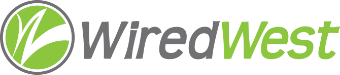 WiredWest Executive Committee Meeting AgendaDate / time: Wednesday, March 15, 2017 6:00 PMLocation / address: Hampshire Council of Governments, 99 Main Street, Northampton, MAApprove minutes of previous meeting – March 8Approve agenda for March 18 BoD meetingRegional Broadband SolutionMBI updateCommittee UpdatesReview other ongoing work, including meetings, conference callsOther business which could not be reasonably foreseen within 48 hours of meetingSet next EC meeting